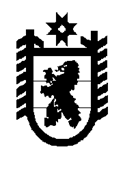 Республика КарелияАдминистрация Олонецкого национального муниципального районаП О С Т А Н О В Л Е Н И ЕОт    _______________ 2015 г.        №  ______Об утверждении Порядка подготовки и ведения Плана развития регулярных перевозок в Олонецком районе           В соответствии с ч.4 ст. 2 Федерального закона от 13 июля 2015 года № 220-ФЗ «Об организации регулярных перевозок пассажиров и багажа автомобильным транспортом и городским наземным электрическим транспортом в Российской Федерации и о внесении изменений в отдельные законодательные акты Российской Федерации», п.6 ч.1 ст. 15 Федерального закона от 06.10.2003 г. № 131-ФЗ «Об общих принципах организации местного самоуправления в Российской Федерации», Устава Олонецкого национального муниципального района,            Администрация Олонецкого национального муниципального района постановляет:Утвердить прилагаемый Порядок подготовки и ведения Плана развития регулярных перевозок в Олонецком районе.Управление делами (Н. Прохорова) разместить настоящее Постановление на официальном сайте Олонецкого национального муниципального района.Настоящее Постановление вступает в силу с момента обнародования в порядке установленном Уставом администрации Олонецкого национального муниципального района..            Глава                                                                                                     С.К. ПрокопьевУТВЕРЖДЕНПостановлением Администрации Олонецкого национального муниципального районаот _______________ года № _______Порядок подготовки и ведения Плана развития регулярных перевозок в Олонецком районеОбщие положения1.1.	Настоящий Порядок определяет процедуру подготовки и ведения Плана развития
регулярных перевозок в Олонецком районе, устанавливающего мероприятия, направленные на развитие регулярных перевозок в границах Олонецкого района, организация которых в
соответствии с Федеральным законом № 220-ФЗ "Об организации регулярных перевозок
пассажиров и багажа автомобильным транспортом и городским наземным электрическим
транспортом в Российской Федерации и о внесении изменений в отдельные законодательные
акты Российской Федерации" отнесена к компетенции Администрации Олонецкого национального муниципального района (далее - документ планирования).1.2.	Документ планирования разрабатывается Управлением экономического развития Администрации Олонецкого национального муниципального района (далее- Уполномоченный орган) и утверждается постановлением Администрации Олонецкого национального муниципального района на срок от трех до пяти лет.1.3.	Документ планирования содержит в себе сведения о:а)	муниципальных маршрутах, отнесенных к соответствующему виду регулярных перевозок, с указанием номера и наименования маршрута;б)	планировании изменения вида регулярных перевозок на муниципальных маршрутах;в)	планировании установления, изменения и отмены муниципальных маршрутов;г)	графике, в соответствии с которым в отношении регулярных перевозок, частично
или полностью оплачиваемых за счет бюджета Олонецкого национального муниципального района, должен быть заключен муниципальный контракт на осуществление регулярных перевозок по регулируемым тарифам;д)	планировании заключения муниципальных контрактов о выполнении работ, связанных с осуществлением регулярных перевозок по регулируемым тарифам;е)	планировании проведения открытых конкурсов на право осуществления перевозок по нерегулируемым тарифам на муниципальных маршрутах;ж)	планировании проведения иных мероприятий, направленных на обеспечение транспортного обслуживания населения на территории Олонецкого национального муниципального района.1.4.	Внесение изменений в документ планирования осуществляется постановлением
Администрации Олонецкого национального муниципального района, которое готовится Уполномоченным органом.1.5.	Сведения, содержащиеся в документе планирования, являются открытыми и
общедоступными и размещаются на официальном сайте Олонецкого национального муниципального района в информационно-телекоммуникационной сети «Интернет».Обновление сведений документа планирования, размещенных на официальном сайте Олонецкого национального муниципального района в информационно-телекоммуникационной сети Интернет, производится Уполномоченным органом в течение 10 дней со дня вступления в силу постановления Администрации Олонецкого национального муниципального района о внесении изменений в документ планирования.Структура и информация документа планирования2.1.	Документ планирования ведется Уполномоченным органом на бумажном носителе путем внесения сведений о мероприятиях, направленных на развитие регулярных перевозок в границах Олонецкого района, по форме согласно приложению к настоящему Порядку.2.2.	Документ планирования состоит из четырех разделов:раздел I - «Виды регулярных перевозок по муниципальным маршрутам»,раздел II - «План изменения муниципальных маршрутов»,раздел III - «План-график заключения муниципальных контрактов на выполнение работ, связанных с осуществлением регулярных перевозок по регулируемым тарифам и выдачи свидетельств об осуществлении перевозок по муниципальным маршрутам»,раздел IV - «План проведения иных мероприятий, направленных на обеспечение транспортного обслуживания населения».2.3.	Раздел I документа планирования должен содержать информацию о каждом
муниципальном маршруте со следующими сведениями:а)	порядковый номер записи в документе планирования,б)	номер и наименование муниципального маршрута в соответствии с реестром
муниципальных маршрутов регулярных перевозок в границах Олонецкого района;в)	фактический вид регулярных перевозок, установленный для муниципального
маршрута на момент утверждения документа планирования (по регулируемым тарифам/ по
нерегулируемым тарифам);г)	планируемый вид регулярных перевозок на соответствующем муниципальном
маршруте (по регулируемым тарифам/ по нерегулируемым тарифам);д)	дата изменения вида регулярных перевозок на соответствующем муниципальном
маршруте (заполняется в случае изменения вида регулярных перевозок на муниципальном
маршруте, должна соответствовать требованиям, указанным в пункте 2.7 настоящего
Порядка).2.4.	Раздел II документа планирования должен содержать информацию о
муниципальных маршрутах, подлежащих установлению, изменению или отмене, со
следующими сведениями: а) порядковый номер записи в документе планирования,б)	номер и наименование муниципального маршрута в соответствии с реестром
муниципальных маршрутов регулярных перевозок в границах Олонецкого района;в)	вид изменения муниципального маршрута (установление, изменение или отмена);г)	содержание изменения (заполняется в случае установления нового или изменения
действующего муниципального маршрута);д)	дата изменения (должна соответствовать требованиям, указанным в пункте 2.7
настоящего Порядка).2.5.	Раздел III документа планирования должен содержать информацию о
муниципальных маршрутах, по которым запланированы мероприятия по заключению
муниципальных контрактов о выполнении работ, связанных с осуществлением регулярных
перевозок по регулируемым тарифам, и выдаче свидетельств об осуществлении перевозок по
муниципальным маршрутам, со следующими сведениями:а)	порядковый номер записи в документе планирования,б)	номер муниципального маршрута в соответствии с реестром муниципальных
маршрутов регулярных перевозок в границах Олонецкого района;в)	дата начала проведения процедуры заключения муниципального контракта о
выполнении работ, связанных с осуществлением регулярных перевозок по регулируемым
тарифам, в соответствии с Федеральным законом №44-ФЗ (заполняется в отношении
муниципальных маршрутов, по которым установлен вид перевозок «по регулируемым
тарифам»);г)	дата начала действия муниципального контракта о выполнении работ, связанных с
осуществлением регулярных перевозок по регулируемым тарифам (заполняется в отношении
муниципальных маршрутов, по которым установлен вид перевозок «по регулируемым
тарифам»);д)	дата начала проведения конкурсных процедур в соответствии с Федеральным
законом от 13.07.2015 № 220-ФЗ (заполняется в отношении муниципальных маршрутов, по
которым установлен вид перевозок «по нерегулируемым тарифам», в случае наличия
предусмотренных Федеральным законом от 13.07.2015 № 220-ФЗ оснований для проведения
конкурса);е)	дата начала действия свидетельства об осуществлении перевозок по
муниципальному маршруту (заполняется в отношении муниципальных маршрутов, по
которым установлен вид перевозок «по нерегулируемым тарифам»).2.6.	Раздел IV документа планирования должен содержать информацию о
муниципальных маршрутах, на которых запланировано проведение иных мероприятий,
направленных на обеспечение транспортного обслуживания населения, со следующими
сведениями:а)         порядковый номер записи в документе планирования;б)	номер и наименование муниципального маршрута в соответствии с реестром
муниципальных маршрутов регулярных перевозок в границах Олонецкого района;в)	наименование мероприятия (в том числе изменение технико-эксплуатационных
условий на муниципальном маршруте, установление, упразднение, переименование
остановочного пункта на муниципальном маршруте);г)         содержание мероприятия;д)         срок проведения мероприятия.Сроки (даты) проведения мероприятий, связанных с изменением вида регулярных перевозок, изменением или отменой муниципальных маршрутов, должны указываться в документе планирования с учетом необходимости извещения об этих мероприятиях перевозчиков, осуществляющих регулярные перевозки по муниципальным маршрутам, не позднее, чем за сто восемьдесят дней до дня вступления в силу постановления Администрации Олонецкого национального муниципального района об утверждении документа планирования (о внесении изменений в документ планирования).Внесение в документ планирования сведений, не предусмотренных пунктами 2.3-2.6 настоящего Порядка, не допускается.Приложениек Порядку подготовки и ведениядокумента планирования регулярныхперевозок Олонецкого районаФорма Документа планирования регулярных перевозок Олонецкого районаДокумент планирования регулярных перевозок Олонецкого районана 20__ - 20__ годыРаздел I. «Виды регулярных перевозок по муниципальным маршрутам»Раздел II «План изменения муниципальных маршрутов»Раздел III «План-график заключения муниципальных контрактов о выполнении работ,связанных с осуществлением регулярных перевозок по регулируемым тарифам и выдачисвидетельств об осуществлении перевозок по муниципальным маршрутам»Раздел IV «План проведения иных мероприятий, направленных на обеспечение транспортного обслуживания населения»№ п/пНомер и наименованиемуниципальногомаршрутаФактический видрегулярныхперевозок намуниципальноммаршрутеПланируемый видрегулярныхперевозок намуниципальноммаршрутеДата изменениявидарегулярныхперевозок№ п/пНомер и наименованиемуниципальногомаршрутаВид изменениямуниципальногомаршрута(установление, изменение, отмена)Содержание измененияДата изменения№ п/пНомер инаименованиемуниципальногомаршрутаДата началапроведенияпроцедурызаключениямуниципаль-ногоконтракта всоответствиис Федеральным законом №44-ФЗДата началадействиямуниципаль-ногоконтрактаДата началапроведенияконкурснойпроцедуры всоответствии сФедеральнымзаконом№ 220-ФЗДата началадействия свидетельстваоб осуществлении перевозок по муниципальному маршруту№ п/пНомер и наименование муниципального маршрутаНаименование мероприятияСодержание мероприятияСрок выполнения мероприятия